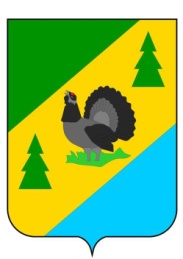 РОССИЙСКАЯ ФЕДЕРАЦИЯИРКУТСКАЯ ОБЛАСТЬАЛЗАМАЙСКОЕ МУНИЦИПАЛЬНОЕ ОБРАЗОВАНИЕДУМАРЕШЕНИЕ № 105г. Алзамайот 15 февраля 20214 г.                     О внесении изменений в решение Думы Алзамайского муниципального образования от 16 декабря 2021 г. № 11«Об утверждении положения о муниципальном контроле в сфереблагоустройства на территории Алзамайского муниципального образования»В соответствии с пунктом 19 части 1 статьи 14 Федерального закона от 6 октября 2003 года № 131-ФЗ «Об общих принципах организации местного самоуправления в Российской Федерации», пунктом 16 статьи 15 Федерального закона от 24 ноября 1995 года № 181-ФЗ «О социальной защите инвалидов в Российской Федерации», Федеральным законом от 31 июля 2020 № 248-ФЗ «О государственном контроле (надзоре) и муниципальном контроле в Российской Федерации», руководствуясь статьей 48 Устава Алзамайского муниципального образования,ДУМА РЕШИЛА:1. Внести в решение Думы Алзамайского муниципального образования  от 16 декабря 2021 г. № 11 «Об утверждении Положения о муниципальном контроле в сфере благоустройства на территории Алзамайского муниципального образования» следующие изменения:1.1. в подпунктах 1-4 пункта 2.4 слово «среднего» заменить на  «высокого», а слово «умеренного» заменить на «среднего».2. Опубликовать настоящее решение в газете «Вестник Алзамайского муниципального образования» и разместить на официальном сайте Алзамайского муниципального образования в информационно-телекоммуникационной сети Интернет www.alzamai.ru.3. Настоящее решение вступает в силу с момента его официального опубликования.Председатель Думы Алзамайского                              муниципального образования                                                                                Д.Г. ШабановГлава Алзамайского муниципального образования                                                                                 А.В. Лебедев